New ZealandNew ZealandNew ZealandNew ZealandJune 2030June 2030June 2030June 2030SundayMondayTuesdayWednesdayThursdayFridaySaturday12345678King’s Birthday910111213141516171819202122Matariki2324252627282930NOTES: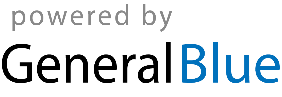 